Rytmisk gymnastikk (RG)Vi har tilbud til følgende trenings grupper innen RG: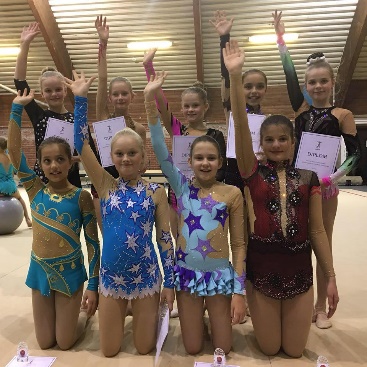 REGLER GYMNASTER SOM TRENER RG I STABEKK TURNFORENING:Ytre klær/sko skal oppbevares i garderobene.Hår skal være oppsatt/i hestehale og holdt tilbake fra ansikt med spenner.Gymnastene skal møte opp til treningstid presis.Vann er eneste drikke som er lov å ha i hallen. INGEN MAT.Påmelding konkurranser/leir er bindende. Refunderes bare med lege erklæring.Gymnastene som velge å være med på Tropp/Duo/Trio må prioritere treningsdag til dette og deltagelse på konkurranser.Treningsklær: tett sittende tights/trenings bukse, topp (helst svart), tå heter eller hvite sokkerGymnaster som deltar på konkurranser/leir deler utgifter (reiser/opphold) til trener som er med.Forbudt for foreldre å være med på konkurransefelt under konkurranse eller i treningshallen under trening.Stabekk RG har utstyr som kan brukes på trening for nybegynner. Vi har også drakter som kan lånes mot avgift 50,-/hver gang. De som har lyst å investere i egen utstyr og drakter kan kontakter følgende:FAME RG TURNTone B. Landerud, Kongeveien 35, 1412 Sofiemyrwww.famergturn.no / tone@famergturn.no /99623560ellerVV Sport a/s(Carite)Uranienborgveien 11C ing. F0351 Oslo922645205 / info@vvsport.noeller nettsider som selge RG klær. Søk leotard Rythmic gymnastics. Det er ofte salg av utstyr og klær på Kretskonkurranser også.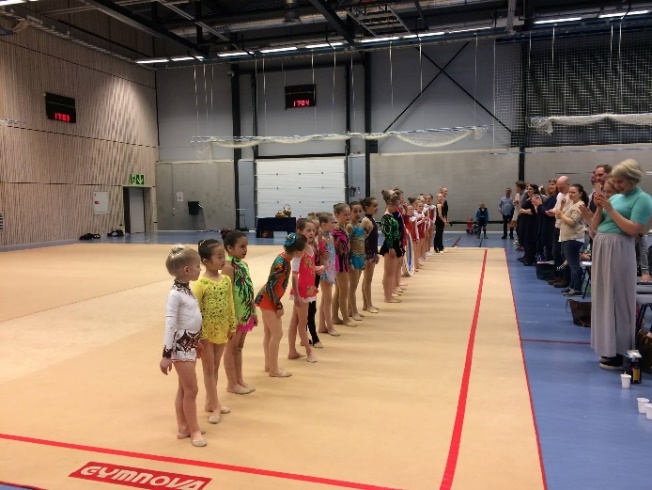 AKTIVITETER 2018: Kalender www.stabekkturn.no – trykk på dato for mer informasjonJanuar3.    Oppstart RG trening BIP hallen13.  Stabekk er arrangør for Kretskonkurransen «Vintereventyr»Februar3.-4.      24-Cup Skjeberg Rakkestadhallen Internasjonal klasser10.        Asker – Kretskonkurranse16.-18. 24-Cup Bergen Junior Nasj. klasse Div. B17.-18. Helg Trening BIP 10-1519.-23. Vinterferie Leir BIP  9-16
Påmelding og betaling 1.850,- hele uken eller 500,-/per dag til STF konto 5083.06.22249, merkes med navn og alder. Minimum 10 påmeldt til å gjennomføre.Mars3.-4.     Fana – Rekruttkonkurranse (tropp, duo/trio, individuelt)6.          Kolbotn – Kretskonkurranse Tropp/Duo/Trio24.-25. Helg trening BIP 10-1526.-28. Påske Leir BIP 09:00-16:00
Påmelding og betaling 1.500,- hele uken eller 500,-/per dag til STF konto 5083.06.22249, merkes med navn og alder. Minimum 10 påmeldt til å gjennomføre.April13.-15. Skjeberg – Vårspretten Rekrutt og Junior konkurranse (tropp, individuelt)21.        Hammer – KretskonkurranseMai5.-6.      Njård - KM11.-13. GRGD Asker – MiniRekrutter og Rekrutter, Tropp og Individuelt26.        Snarøya – KretskonkurranseJuni8.-10    Norgesfinalen Holmestrand Junior (hvis kvalifisering)23.-30. RG Leir Polen August13.-17. Sommer Leir BIP 9-16Påmelding og betaling 1.850,- hele uken eller 500,-/per dag til STF konto 5083.06.22249, merkes med navn og alder.  Minimum 10 påmeldt til å gjennomføre ???       Sandvika Byfest20. Oppstart RG partier Høst 2018Desember2. Juleoppvisning STF – RG foreldre som stå for gjennomføringKonkurranser utenom terminliste kan komme i tillegg (for eksempel vennskapskonkurranse i Tromsø eller i Skjeberg).Faktura sendes i etterkant av konkurranser for påmeldings avgift, reise, bankett, osv. Gymnastene deler utgifter for reise/opphold/bankett for trener(e) som er med.INFORMASJON:                                                                                                                              Stabekk Turnforening var 10 år i 2017. Vi hadde 577 medlemmer i 2017 fordelt:80% Bredde (Foreldre og Barn, Barneturn, Akrobatisk Turn og Teen Jump) 8% RG6% Troppsgymnastikk 6% Basis Turn tilbud utviklingshemmede. STF har hatt tilbud innen RG siden 2008. Kontakt informasjon STF: Brenda Garbin 92472727 brendagarbin@hotmail.comStyreleder STF: Iuliana Pedersen 98474690 iulianapatru@gmail.comRG Komiteen: Irina Antonova 40048267 (Leder) irinaia@hotmail.comI TILLEGG TIL TRENINGSAVGIFT MÅ GYMNASTEN VÆRE MEDLEM I STABEKK TF: 250,-/ÅRDette dekker følgende:Medlemskontingent til Norges Gymnastikk- og Turnforbund er f.o.m. 1/1 2017
kr. 150,- pr. medlem. Klubber/grupper får faktura pålydende kr. 150,- pr. innrapportert aktivitetstall fra Idrettsregistreringen.I dette beløpet ligger en del av forsikringene; Grunnforsikring, Ansvarsforsikring og Underlagsforsikring.Kretskontigent er f.o.m. 1/1 2017 kr. 50,- per medlem.Gymnastene som deltar på konkurranse må også ha en konkurranse lisens:Alle som deltar i arrangement hvor det konkurreres i et av NGTFs offisielle konkurransereglement må løse konkurranselisens (utvidet forsikring for konkurranseutøvere) for å kunne delta.Forsikringen gjelder under organisert trening, konkurranser og stevner i regi av forbund, kretser og klubber/grupper i NGTF.Utøvere med konkurranselisens er dekket av en utvidet forsikring som bl.a. gir anledning til å  få operasjon på privat klinikk for inntil kr. 40.000,- (egenandel kr. 1000,-).Forsikringen gjelder skader oppstått både i og utenfor treningshall/bane, samt under reise til og fra denne.Les mer om hva den utvidede forsikringen inneholder her:Vilkår Norges Gymnastikk og Turnforbund 2017Konkurranselisensen følger kalenderåret (01.01 – 31.12) og betales en gang pr. år. Husk at forsikringen gjelder gjennom hele året, ikke bare på konkurransedagen, det er derfor lurt å registrere tidlig på året.I tillegg til å være en utvidet forsikring for konkurranseutøvere, dekker også konkurranselisensordningen kostnader til dommerhonorar. Videre er et evt. overskudd øremerket konkurranseaktivitet innen grenene våre. Fra og med 1/1-2017 er prisene:Kategori 1: Kr. 200;- for utøvere f.o.m. det året de fyller 9 t.o.m. det året de fyller 12 år
Kategori 2: Kr. 500;- for utøvere f.o.m. det året de fyller 13 år